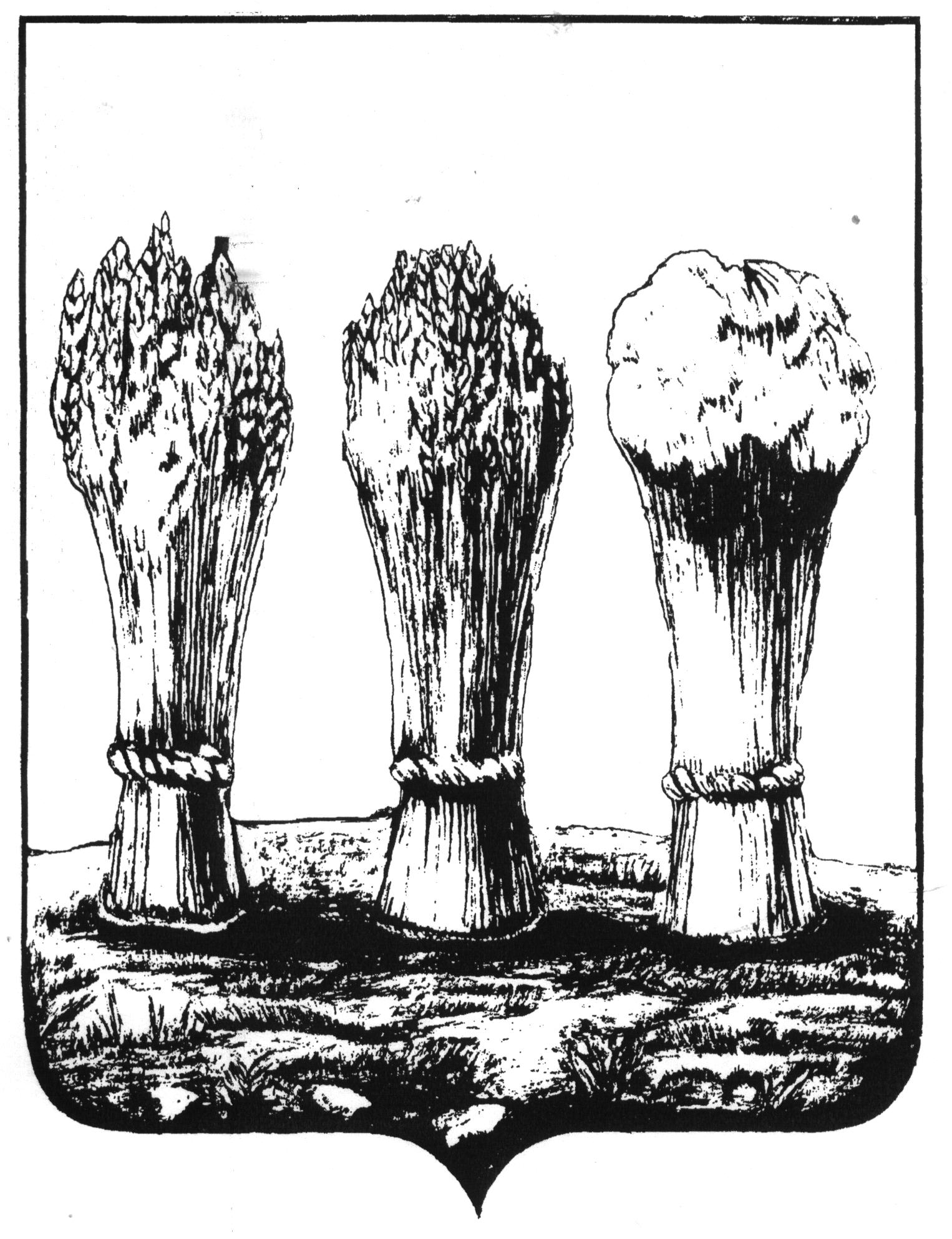 КОМИТЕТ ПО ФИЗИЧЕСКОЙ КУЛЬТУРЕ,СПОРТУ И МОЛОДЁЖНОЙ ПОЛИТИКЕ ГОРОДА ПЕНЗЫМБУ ДО  ДЮСШ №1 г. Пензыул. Попова, 66-А, тел. 34-70-69ПРИКАЗ № ____от 01 августа 2017г.«ОБ ОРГАНИЗАЦИИ ПРИЁМА НА ОБУЧЕНИЕ НА 2017/2018 УЧЕБНЫЙ ГОД»В целях организации приёма на обучение по дополнительной предпрофессиональной программе в области физической культуры и  спорта по виду спорта «Баскетбол»ПРИКАЗЫВАЮ:Утвердить:- количество бюджетных мест для обучения по дополнительной предпрофессиональной программе в области физической культуры и  спорта по виду спорта «Баскетбол» в 2017/2018 учебном году  - 357; количество бюджетных мест для обучения по общеразвивающей программе «Здоровье» в 2017/2018 учебном году – 30.- количество вакантных бюджетных мест для обучения по дополнительной предпрофессиональной программе в области физической культуры и  спорта по виду спорта «Баскетбол» в 2017/2018 учебном году  для приёма поступающих – 9 (приложение № 1  - План предварительного комплектования учебных групп на 2017/2018 учебный год).Утвердить график работы приёмной и апелляционной комиссии при приёме на обучение на 2017/2018 учебный год (приложение № 2).Утвердить программу вступительных испытаний при приёме на обучение на 2017/2018 учебный год (приложение № 3).Утвердить систему оценок, применяемую при вступительных испытаниях при приёме на обучение на 2017/2018 учебный год (приложение № 4).Разместить информацию о работе приёмной и апелляционной комиссий и программу вступительных испытаний на сайте МБУ ДО ДЮСШ № 1 г. Пензы.Результаты зачисления разместить на сайте МБУ ДО ДЮСШ № 1 г. Пензы не позднее 15 октября 2017г.Контроль за исполнением данного приказа оставляю за собой.И.о.директора                                                                               Аршинова Т.В.Приложение № 1СОГЛАСОВАН                                  УТВЕРЖДЁНЗаместитель директора по УВР                               Директор МБУ ДО ДЮСШ № 1 г. ПензыМБУ ДО ДЮСШ № 1 г. Пензы                    _____________ Т.В. Аршинова                               _______________А.В. Калмаков«31» мая 2017г.                                                        «31» мая 2017г.ПЛАН ПРЕДВАРИТЕЛЬНОГО КОМПЛЕКТОВАНИЯ УЧЕБНЫХ ГРУПП НА 2017/2018 УЧЕБНЫЙ ГОДПриложение № 2                                                                             УТВЕРЖДАЮ                                                           Директор МБУ ДО ДЮСШ № 1 г. Пензы                                                                 ___________ А.В. Калмаков                                                                              01.08.2017г.ГРАФИК РАБОТЫприёмной комиссии МБУ ДО ДЮСШ № 1 г. Пензы в ГНП-1ГРАФИК РАБОТЫприёмной комиссии МБУ ДО ДЮСШ № 1 г. Пензы на остальные этапы обучения, кроме ГНП-1ГРАФИК РАБОТЫапелляционной комиссии МБУ ДО ДЮСШ № 1 г. Пензы Приложение № 3                                                                             УТВЕРЖДАЮ                                                           Директор МБУ ДО ДЮСШ № 1 г. Пензы                                                                 ___________ А.В. Калмаков                                                                              01.08.2017г.КОНТРОЛЬНЫЕ НОРМАТИВЫ ДЛЯ ПОСТУПАЮЩИХ В МБУ ДО ДЮСШ № 1 г. ПЕНЗЫ НА ОБУЧЕНИЕ В 2017/2018 УЧЕБНОМ ГОДУ КОНТРОЛЬНЫЕ НОРМАТИВЫПО ОФП, СФП И ТЕХНИКО-ТАКТИЧЕСКОЙ ПОДГОТОВКЕДЛЯ ПОСТУПАЮЩИХ В СОГ и ГНП-1КОНТРОЛЬНЫЕ НОРМАТИВЫПО ОФП, СФП И ТЕХНИКО-ТАКТИЧЕСКОЙ ПОДГОТОВКЕДЛЯ ПОСТУПАЮЩИХ В ГНП-2Примечание:За выполнение каждого норматива начисляется 1 балл.КОНТРОЛЬНЫЕ НОРМАТИВЫПО ОФП, СФП И ТЕХНИКО-ТАКТИЧЕСКОЙ ПОДГОТОВКЕДЛЯ ПОСТУПАЮЩИХ В ГНП-3КОНТРОЛЬНЫЕ НОРМАТИВЫПО ОФП, СФП И ТЕХНИКО-ТАКТИЧЕСКОЙ ПОДГОТОВКЕДЛЯ ПОСТУПАЮЩИХ В УТГ-1Примечание:За выполнение каждого норматива начисляется 1 балл.КОНТРОЛЬНЫЕ НОРМАТИВЫПО ОФП, СФП И ТЕХНИКО-ТАКТИЧЕСКОЙ ПОДГОТОВКЕДЛЯ ПОСТУПАЮЩИХ В УТГ-2КОНТРОЛЬНЫЕ НОРМАТИВЫПО ОФП, СФП И ТЕХНИКО-ТАКТИЧЕСКОЙ ПОДГОТОВКЕДЛЯ ПОСТУПАЮЩИХ В УТГ-3Примечание:За выполнение каждого норматива начисляется 1 балл.КОНТРОЛЬНЫЕ НОРМАТИВЫПО ОФП, СФП И ТЕХНИКО-ТАКТИЧЕСКОЙ ПОДГОТОВКЕДЛЯ ПОСТУПАЮЩИХ В УТГ-4КОНТРОЛЬНЫЕ НОРМАТИВЫПО ОФП, СФП И ТЕХНИКО-ТАКТИЧЕСКОЙ ПОДГОТОВКЕДЛЯ ПОСТУПАЮЩИХ В УТГ-5Примечание:За выполнение каждого норматива начисляется 1 балл.Приложение № 4                                                                             УТВЕРЖДАЮ                                                           Директор МБУ ДО ДЮСШ № 1 г. Пензы                                                                 ___________ А.В. Калмаков                                                                              01.08.2017г.СИСТЕМА ОЦЕНОК, ПРИМЕНЯЕМАЯ ПРИ ВСТУПИТЕЛЬНЫХ ИСПЫТАНИЯХ ПРИ ПРИЁМЕ НА ОБУЧЕНИЕ НА 2017/2018 УЧЕБНЫЙ ГОДТренер-преподавательГруппаГод рождения обучающихсяКоличество обучающихся в группеОсновная тренировочная базаСтрельцова Н.В., 89048519044УТГ-12006-200812ДЮСШ № 1Стрельцова Н.В., 89048519044УТГ-32000-200312ДЮСШ № 1Стрельцова Н.В., 89048519044ГСС1998-20007ДЮСШ № 1Белова О.В.89063982187ГНП-22008-200616№ 77Белова О.В.89063982187УТГ-32003-200210№ 77Белова О.В.89063982187УТГ-3200410№ 77Белова О.В.89063982187ГСС2000-200210№ 77Андреева В.А.89613517707ГНП-32008-200915ФОК «АТЛАНТ»Андреева В.А.89613517707ГСС200111ФОК «АТЛАНТ»Столов С.В., старший тренер-преподаватель89272883131ГНП-22006-200818№ 27Столов С.В., старший тренер-преподаватель89272883131ГНП-32002-200318№ 58Столов С.В., старший тренер-преподаватель89272883131УТГ-21999-200110№ 58Павлов С.Ю.89379111007ГНП-22009-200815№ 60Павлов С.Ю.89379111007УТГ-32002-200410ДЮСШ № 1Комиссарова О.В. 89603264472ГНП-22002-200312№ 8Комиссарова О.В. 89603264472ГНП-32006-200818№ 20Комиссарова О.В. 89603264472УТГ-520028№ 20Комиссарова О.В. 89603264472УТГ-520028№ 20ВакансияГНП-22007-200820Бараненко С.И. 89270917257ГНП-22003-200518№ 73Бараненко С.И. 89270917257УТГ-3200312№ 73Бараненко С.И. 89270917257УТГ-32004-200514№ 73Бараненко С.И. 89270917257УТГ-5200211№ 29Бараненко С.И. 89270917257УТГ-52003-200412№ 29Бараненко И.С.89537130255СОГ2007-200915№ 73Бараненко И.С.89537130255ГНП-22007-200823№ 73Бараненко И.С.89537130255ГНП-32005-200818№ 68Корнилов Ю.М.29-41-40СОГ15с/п п. «Заря»КОЛИЧЕСТВО ВАКАНТНЫХ БЮДЖЕТНЫХ МЕСТ:КОЛИЧЕСТВО ВАКАНТНЫХ БЮДЖЕТНЫХ МЕСТ:КОЛИЧЕСТВО ВАКАНТНЫХ БЮДЖЕТНЫХ МЕСТ:9 человек9 человекИТОГО ОБУЧАЮЩИХСЯ:ИТОГО ОБУЧАЮЩИХСЯ:ИТОГО ОБУЧАЮЩИХСЯ:387 человек387 человекпериод работывремя работыадрес работыпримечание01 сентября –15 октября 2017г.10-00 – 13-0014-00 – 17-00г. Пенза,ул. Попова 66 Априём документов22 октября 2017г.10-00 – 13-00г. Пенза,ул. Попова 66 Априём нормативовпериод работывремя работыадрес работыпримечаниевесь период 2017/2018 учебного года10-00 – 13-0014-00 – 17-00г. Пенза,ул. Попова 66 Априём документовпоследнее воскресенье месяца12-00 – 13-00г. Пенза,ул. Попова 66 Априём нормативовпериод работывремя работыадрес работы23 октября -  25 октября 2017г.10-00 – 13-0014-00 – 17-00г. Пенза,ул. Попова 66 АюношидевушкиБег на 20 м не более 4,5 секБег на 20 м не более 4,7 секЧелночный бег 40 сек на 28 мне менее 112м (4 площадок)Челночный бег 40 сек на 28 мне менее 112м (4 площадок)Прыжок в длину с местане менее 130 смПрыжок в длину с местане менее 115 смюношидевушкиБег на 20 м не более 4,5 секБег на 20 м не более 4,7 секЧелночный бег 40 сек на 28 мне менее 112м (4 площадок)Челночный бег 40 сек на 28 мне менее 112м (4 площадок)Прыжок в длину с местане менее 130 смПрыжок в длину с местане менее 115 смюношидевушкиБег на 20 м не более 4,5 секБег на 20 м не более 4,7 секЧелночный бег 40 сек на 28 мне менее 140м (5 площадок)Челночный бег 40 сек на 28 мне менее 140м (5 площадок)Прыжок в длину с местане менее 130 смПрыжок в длину с местане менее 115 смСкоростное ведение мяча 20м, не более 11 секСкоростное ведение мяча 20м, не более 11, 4 секШтрафные броскикол-во попаданий из 10 бросков не менее 1Штрафные броскикол-во попаданий из 10 бросковне менее 1юношидевушкиБег на 20 м не более 4,5 секБег на 20 м не более 4,7 секЧелночный бег 40 сек на 28 мне менее 154 м (5,5 площадок)Челночный бег 40 сек на 28 мне менее 154 м (5,5 площадок)Прыжок в длину с местане менее 130 смПрыжок в длину с местане менее 115 смСкоростное ведение мяча 20м, не более 11 секСкоростное ведение мяча 20м, не более 11, 4 секШтрафные броскикол-во попаданий из 10 бросковне менее 2Штрафные броскикол-во попаданий из 10 бросковне менее 2Средние броскикол-во попаданий за 1 мин не менее 3Средние броски кол-во попаданий за 1 минне менее 3юношидевушкиБег на 20 м не более 4,0 секБег на 20 м не более 4,3 секПрыжок в длину с местане менее 180 смПрыжок в длину с местане менее 160 смЧелночный бег 40 сек на 28 мне менее 183 м (6, 5 площадок)Челночный бег 40 сек на 28 мне менее 168 м (6 площадок)Скоростное ведение мяча 20м, не более 10 секСкоростное ведение мяча 20м, не более 10, 7 секШтрафные броскикол-во попаданий из 10 бросковне менее 3Штрафные броскикол-во попаданий из 10 бросковне менее 3Средние броски кол-во попаданий за 1 минне менее 5Средние броски кол-во попаданий за 1 минне менее 5Дальние броски кол-во попаданий за 1 минне менее 2Дальние броски кол-во попаданий за 1 минне менее 2юношидевушкиБег на 20 м не более 4,0 секБег на 20 м не более 4,3 секПрыжок в длину с местане менее 180 смПрыжок в длину с местане менее 160 смЧелночный бег 40 сек на 28 мне менее 183 м (6, 5 площадок)Челночный бег 40 сек на 28 мне менее 168 м (6 площадок)Скоростное ведение мяча 20м, не более 10 секСкоростное ведение мяча 20м, не более 10, 7 секШтрафные броскикол-во попаданий из 10 бросковне менее 4Штрафные броскикол-во попаданий из 10 бросковне менее 4Средние броски кол-во попаданий за 1 минне менее 6Средние броски кол-во попаданий за 1 минне менее 6Дальние броски кол-во попаданий за 1 минне менее 3Дальние броски кол-во попаданий за 1 минне менее 3юношидевушкиБег на 20 м не более 4,0 секБег на 20 м не более 4,3 секПрыжок в длину с местане менее 180 смПрыжок в длину с местане менее 160 смЧелночный бег 40 сек на 28 мне менее 183 м (6, 5 площадок)Челночный бег 40 сек на 28 мне менее 168 м (6 площадок)Скоростное ведение мяча 20м, не более 10 секСкоростное ведение мяча 20м, не более 10, 7 секШтрафные броскикол-во попаданий из 10 бросковне менее 5Штрафные броскикол-во попаданий из 10 бросковне менее 5Средние броски кол-во попаданий за 1 минне менее 8Средние броски кол-во попаданий за 1 минне менее 8Дальние броски кол-во попаданий за 1 минне менее 4Дальние броски кол-во попаданий за 1 минне менее 4юношидевушкиБег на 20 м не более 4,0 секБег на 20 м не более 4,3 секПрыжок в длину с местане менее 180 смПрыжок в длину с местане менее 160 смЧелночный бег 40 сек на 28 мне менее 183 м (6, 5 площадок)Челночный бег 40 сек на 28 мне менее 168 м (6 площадок)Скоростное ведение мяча 20м, не более 10 секСкоростное ведение мяча 20м, не более 10, 7 секШтрафные броскикол-во попаданий из 10 бросковне менее 6Штрафные броскикол-во попаданий из 10 бросковне менее 6Средние броски кол-во попаданий за 1 минне менее 10Средние броски кол-во попаданий за 1 минне менее 10Дальние броски кол-во попаданий за 1 минне менее 5Дальние броски кол-во попаданий за 1 минне менее 5Для поступлении в необходимо набратьСОГ3 баллаГНП-13 баллаГНП-23 баллаГНП-35 балловУТГ-16 балловУТГ-27 балловУТГ-37 балловУТГ-47 балловУТГ-57 баллов